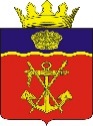 АДМИНИСТРАЦИЯКАЛАЧЁВСКОГО  МУНИЦИПАЛЬНОГО РАЙОНАВОЛГОГРАДСКОЙ  ОБЛАСТИПОСТАНОВЛЕНИЕОт 20.10.2017            № 1123Овнесении изменений в постановление администрации Калачевского муниципального района от 30.06.2017г. № 682 «О создании межведомственной рабочей группы по реализации Федерального закона от 29.12.2015 №388-ФЗ «О внесении изменений в отдельные законодательные акты Российской Федерации в части учета и совершенствования предоставления мер социальной поддержки исходя из обязанности соблюдения принципа адресности и применения критериев нуждаемости» на территории Калачевского муниципального района Волгоградской области»В связи с кадровыми изменениями в администрации Калачёвского муниципального района,п о с т а н о в л я ю:1.В приложение № 1  к постановлению администрации Калачевского муниципального района Волгоградской области от 30.06.2017г. № 682 «О создании межведомственной рабочей группы по реализации Федерального  закона от 29.12.2015 №388-ФЗ «О внесении изменений в отдельные  законодательные акты Российской Федерации в части учета и совершенствования предоставления мер социальной поддержки исходя из обязанности соблюдения принципа адресности и применения критериев нуждаемости» на территории Калачевского муниципального района Волгоградской области», внести следующие изменения:          1.1. Вывести из состава межведомственной рабочей группы Берлизову Надежду Ивановну.          1.2. Ввести в состав межведомственной рабочей группы Борисову Ольгу Ивановну – председателя комитета по образованию администрации Калачевского муниципального района.2.Настоящее постановление подлежит официальному опубликованию.3. Контроль исполнения настоящего постановления возложить на заместителя главы администрации Подсеваткина Сергея Геннадьевича.Глава администрации Калачевского муниципального района					С.А.Тюрин